СОГЛАШЕНИЕо сотрудничестве между Думой города Ханты-Мансийска и Думой Ханты-Мансийского районаДума города Ханты-Мансийска и Дума Ханты-Мансийского района, именуемые в дальнейшем Сторонами, исходя из важности межмуниципального сотрудничества и взаимной помощи, имея намерение установить плодотворное сотрудничество и желая с этой целью оказывать друг другу как можно более широкое содействие, согласились о нижеследующем.Статья 1.Стороны выражают стремление развивать межмуниципальные связи на принципах равенства, партнерства и взаимного учета интересов Сторон.Статья 2.Стороны считают основными направлениями совместной деятельности при реализации настоящего Соглашения совершенствование нормативных правовых актов, действенности принимаемых представительными органами решений, контроля за их исполнением.Статья 3.Стороны осуществляют сотрудничество в следующих основных формах:- проведение совместных встреч, консультаций и переговоров, создание совместных рабочих групп по вопросам, представляющим взаимный интерес;осуществление    совместных    программ,    иных    мероприятий    по направлениям, указанным в статье 2 настоящего Соглашения;- обмен нормативными правовыми актами Сторон и их проектами, аналитическими, методическими и иными материалами;- в иных, согласованных в ходе реализации настоящего Соглашения, формах.Статья 4.Стороны, развивая межмуниципальные связи, принимают на себя обязательства обмениваться делегациями, а также, содействовать установлению и развитию прямых контактов между:- отдельными депутатами;- группами депутатов;- постоянными комитетами и (или) комиссиями;- аппаратами представительных органов местного самоуправления.Статья 5.По мере необходимости стороны проводят консультации, тематика, сроки и место проведения которых определяются Сторонами.Статья 6.Стороны обязуются информировать друг друга о событиях, касающихся деятельности представительных органов, мероприятиях, проводимых Сторонами (семинары, конференции, публичные, депутатские слушания), а также создавать условия для участия в этих мероприятиях заинтересованных представителей Сторон.Статья 7.В целях реализации настоящего Соглашения Стороны могут заключать дополнительные соглашения.Статья 8.В целях реализации настоящего Соглашения Стороны могут проводить совместные заседания (совещания) представителей Сторон (поочередно).Решения, принятые на совместных заседаниях (совещаниях) представителей Сторон, носят рекомендательных характер.Статья 9.Разногласия относительно толкования или применения настоящего Соглашения, а также вопросы внесения изменений и дополнений решаются путем переговоров, взаимных консультаций или другим способом по согласованию Сторон.Статья 10.Настоящее Соглашение вступает в силу с момента его подписания. Статья 11.Настоящее Соглашение заключается сроком на 5 лет и считается пролонгированным на последующие пятилетние периоды, если одна из Сторон путем письменного уведомления не заявит другой Стороне о своем желании прекратить его действие.Если одна из Сторон в письменной форме уведомит другую Сторону о своем нежелании следовать далее положениям настоящего Соглашения, его действие будет прекращено с момента получения другой Стороной такого уведомления.Текст Соглашения составлен в двух экземплярах, каждый из которых имеет одинаковую юридическую силу.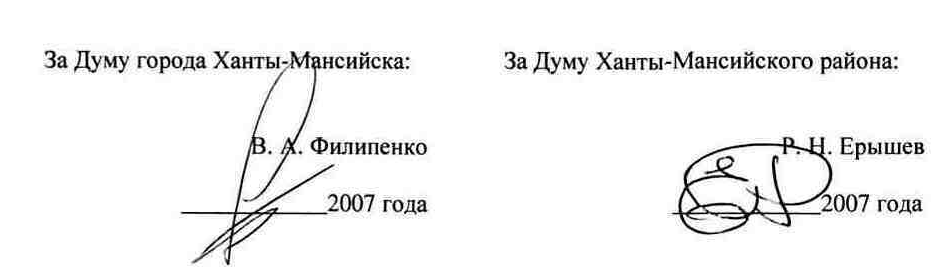 